Myofascial Pain Examination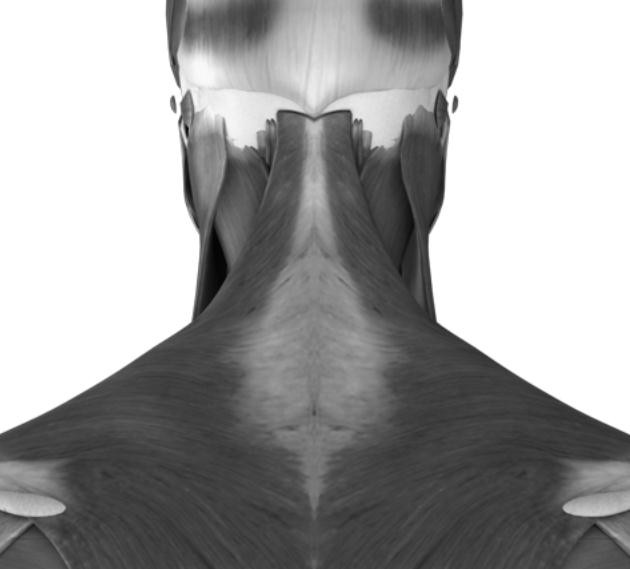 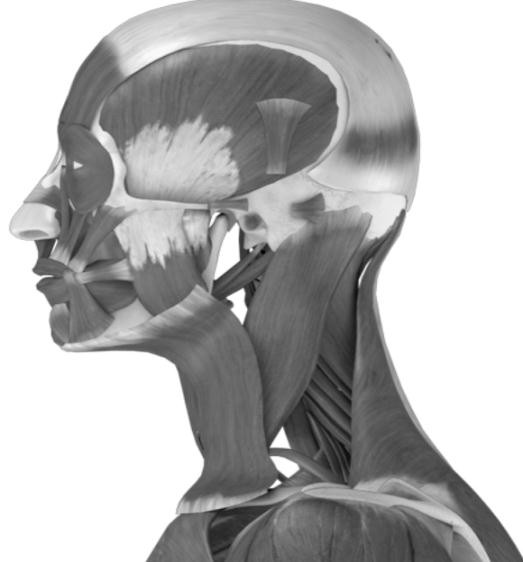 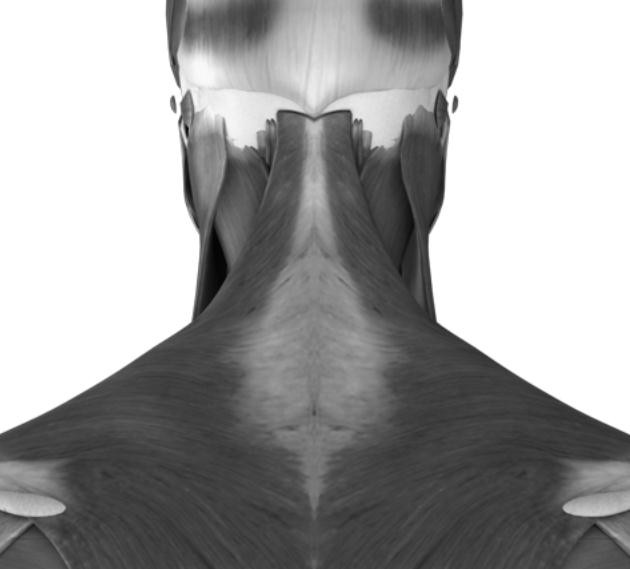 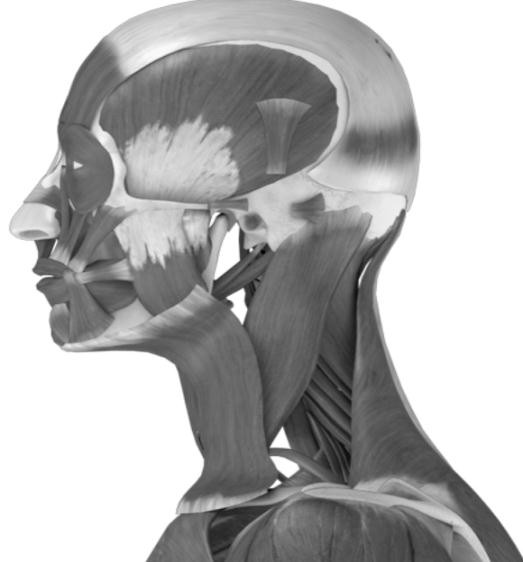 Patient Name:	Date:	Doctor:TMJ ExaminationMuscle Examination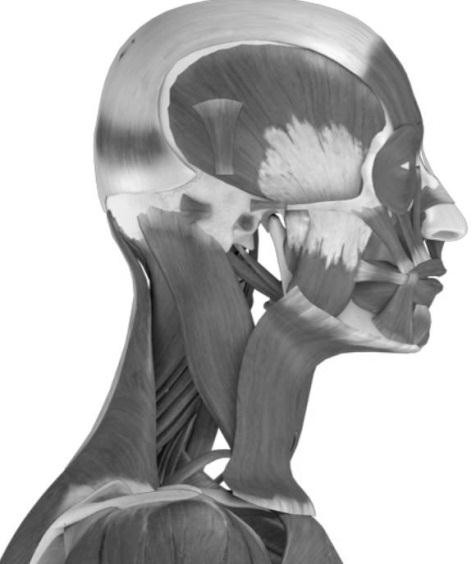 Mandibular Range of MotionRecommendations1. TMJ movement on opening	Right:Left: normal	 limited	 closed lock	 locks open normal	 limited	 closed lock	 locks open2. TMJ lateral pole tenderness 	Right: Left: normal	 mild	 moderate    severe normal	 mild	 moderate    severe3. TMJ sounds on right	opening click: closing click: crepitus:Is there pain associated with the TMJ sound?Click eliminated on protrusive? none	 reproducible	 non-reproducible none	 reproducible	 non-reproducible none	 fine	 coarse no	 yes no	 yes4. TMJ sounds on left	opening click: closing click: crepitus:Is there pain associated with the TMJ sound?Click eliminated on protrusive? none	 reproducible	 non-reproducible none	 reproducible	 non-reproducible none	 fine	 coarse no	 yes no	 yes MildRi Moderateght Severe ReferTrapezius Mild ModerateLeft Severe Refer Mild Moderate Severe ReferSternocleidomastoid Mild Moderate Severe Refer Mild Moderate Severe ReferSplenius Capitus Mild Moderate Severe Refer Mild Moderate Severe ReferSuperficial Masseter Mild Moderate Severe Refer Mild Moderate Severe ReferDeep Masseter Mild Moderate Severe Refer Mild Moderate Severe ReferAnterior Temporalis Mild Moderate Severe Refer Mild Moderate Severe ReferMiddle Temporalis Mild Moderate Severe Refer Mild Moderate Severe ReferPosterior Temporalis Mild Moderate Severe Refer1. Maximum incisal pattern on opening Straight	 Deflection to right Deflection to left Deviation to left	 Deviation to right Straight	 Deflection to right Deflection to left Deviation to left	 Deviation to right Straight	 Deflection to right Deflection to left Deviation to left	 Deviation to right Straight	 Deflection to right Deflection to left Deviation to left	 Deviation to right2. Unassisted opening without pain|mmmm2. Unassisted opening without painmmmm3. Maximum unassisted opening (by patient) Normal opening 40-60mmPain?|mmmm3. Maximum unassisted opening (by patient) Normal opening 40-60mmPain? no no joint   Rt   Lt muscle   Rt   Lt4. Maximum assisted opening (with stretch)Normal opening 40-60mm	Pain?|mmmm4. Maximum assisted opening (with stretch)Normal opening 40-60mm	Pain? no no joint   Rt   Lt muscle   Rt   Lt5. Right lateral excursionNormal excursion 10mm 	Pain?|mmmm5. Right lateral excursionNormal excursion 10mm 	Pain? no no joint   Rt   Lt muscle   Rt   Lt6. Left lateral excursionNormal excursion 10mm	Pain?|mmmm6. Left lateral excursionNormal excursion 10mm	Pain? no no joint   Rt   Lt muscle   Rt   Lt7. ProtrusionNormal excursion 10mm	Pain?|mmmm7. ProtrusionNormal excursion 10mm	Pain? no no joint   Rt   Lt muscle   Rt   LtInjections Botox	 Nerve Block	 TMJ InjectionsSplint/Orthotic Type:Self-Care Exercise	 Oral Habits	 PainDiaryMedication Anti-Inflammatory	 Muscle Relaxant	 EthylChloride SprayImaging Refer   Other:Physical Therapy Refer to evaluate and treat Exercise:  Postural   6 by 6   Stretching  RelaxationBehavioral Health Refer   Other:TMJ Surgery Refer   Other:Diagnosis (check all that apply) R   L  	Joint Disorders  TMJ Ankylosis and Adhesions M26.61  TMJ Arthralgia and Inflammation M26.62  TMJ Disc Disorder (reducing) M26.63  TMJ Disc Disorder (non-reducing) M26.63  TMJ Dislocated Jaw, closed lock S03.0XXA  TMJ Dislocated Jaw, open lock S03.0XXA  TMJ Osteoarthritis, local & 1° M19.91  TMJ Rheumatoid Arthritis M15.0  TMJ Traumatic Arthropathy M12.58  TMJ Strain/Sprain from Overuse S03.4XXA  TMJ Implant Failure M26.61  TMJ Tumor Benign D16.5   TMJ Tumor Other:  	Diagnosis (check all that apply) R   L  	Joint Disorders  TMJ Ankylosis and Adhesions M26.61  TMJ Arthralgia and Inflammation M26.62  TMJ Disc Disorder (reducing) M26.63  TMJ Disc Disorder (non-reducing) M26.63  TMJ Dislocated Jaw, closed lock S03.0XXA  TMJ Dislocated Jaw, open lock S03.0XXA  TMJ Osteoarthritis, local & 1° M19.91  TMJ Rheumatoid Arthritis M15.0  TMJ Traumatic Arthropathy M12.58  TMJ Strain/Sprain from Overuse S03.4XXA  TMJ Implant Failure M26.61  TMJ Tumor Benign D16.5   TMJ Tumor Other:  	Muscle Disorders Muscle Spasm M62.40 Myofascial Pain: Masticatory M60.9 Myofascial Pain: Cervical M60.9 Fibromyalgia/Chronic fatigue M79.7Headache Migraine with Aura G43.109 Migraine without Aura G43.009 Cluster Headache G43.811 Tension-Type Headache G44.209 Rebound/Transformed R51Neuropathic Trigeminal Neuralgia G50.0 Atypical Face Pain G50.1 Glossodynia/ Burning MouthK14.6Other Orofacial Dyskinesia G24.4 Bruxism/Teeth Grinding F45.8 Psychological Factors F54 Anomalies of Jaw Size M26.00 List:ReferralDoctor:Date:Date:Date:Date: